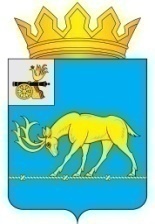 АДМИНИСТРАЦИЯ МУНИЦИПАЛЬНОГО ОБРАЗОВАНИЯ«ТЕМКИНСКИЙ РАЙОН» СМОЛЕНСКОЙ ОБЛАСТИПОСТАНОВЛЕНИЕот ____ 13.11.2023____№    344                                                                 с. ТемкиноВ соответствии со статьей 179 Бюджетного кодекса Российской Федерации, с Федеральными законами от 06.10.2003 № 131-ФЗ «Об общих принципах организации местного самоуправления в Российской Федерации», от 02.03.2007     № 25-ФЗ «О муниципальной службе в Российской Федерации», постановлениями Администрации муниципального образования «Темкинский район» Смоленской области от 23.01.2013 № 36 «Об утверждении Порядка формирования, разработки и оценки эффективности реализации ведомственных целевых и муниципальных программ Администрации муниципального образования «Темкинский район» Смоленской области», от 18.02.2022 № 53 «Об утверждении Порядка принятия решения о разработке муниципальных программ, их формирования и реализации», Администрация муниципального образования «Темкинский район» Смоленской области п о с т а н о в л я е т:1. Внести в постановление Администрации муниципального образования «Темкинский район» Смоленской области от 20.04.2018 № 162 «Об утверждении муниципальной программы «Демографическое развитие муниципального образования «Темкинский район» Смоленской области» (в редакции постановлений Администрации муниципального образования «Темкинский район» Смоленской области от 08.02.2021 № 36,от 31.03.2022 № 142, от 14.11.2022 № 391) следующее изменение:1.1. Муниципальную программу «Демографическое развитие муниципального образования «Темкинский район» Смоленской области» изложить в новой редакции (прилагается).2. Настоящее постановление разместить на официальном сайте Администрации муниципального образования «Темкинский район» Смоленской области в информационно-телекоммуникационной сети «Интернет».3. Контроль за исполнением настоящего постановления возложить на заместителя Главы муниципального образования «Темкинский район» Смоленской области МельниченкоТ.Г.Исполняющий полномочияГлавы муниципального образования«Темкинский район» Смоленской области                                                 Н.М. Федоров   УТВЕРЖДЕНА   постановлением    Администрации         муниципального         образования      «Темкинский район»  Смоленской      области от 20.04.2018 № 162     (в       редакции                 постановлений      Администрации   муниципального      Образования  «Темкинский район»     Смоленской области от 08.02.2021       № 36,  от 31.03.2022   № 142,    от    14.11.2022 № 391, от ____________№_______)МУНИЦИПАЛЬНАЯ ПРОГРАММА«Демографическое развитие муниципального образования «Темкинский район» Смоленской области  П А С П О Р Тмуниципальной программы1. Основные положения2. Показатели муниципальной программы 3. Структура муниципальной программы4. Финансовое обеспечение  муниципальной программыРаздел 1. Стратегические приоритеты в сфере реализации муниципальной программыНеобходимость принятия данной Программы обусловлена требующей решения проблемы  демографической ситуации в Темкинском районе.Темкинский район – административно-территориальная единица и муниципальное образование (муниципальный район) на востоке Смоленской области.Административный центр - село Темкино.Район был создан в 1929 году из частей Юхновского и Гжатского уездов Смоленской губернии и Медынского уезда Калужской губернии. В 1963 году был присоединён к Гжатскому району. В существующем виде создан в 1972 году.Численность населения - 5519 человека (2021). Всё сельское население проживает в 4 сельских поселениях. С 2018 года в муниципальном районе образованы и установлены границы территорий 4 муниципальных образований:Среди причин смертности ведущими остаются болезни органов кровообращения, несчастные случаи, травмы, онкологические заболевания. В целом структуру причин смертности населения в районе отличает высокий уровень мужской смертности, потерь от несчастных случаев, ДТП. На динамику смертности населения оказывают влияние: старение населения (каждый третий житель района достиг пенсионного возраста), низкий уровень здоровья населения репродуктивного возраста, рост числа социально обусловленных заболеваний (туберкулез, алкоголизм, травмы и другие), низкий уровень жизни населения.К факторам, воздействующим на состояние здоровья населения, относятся уровень благосостояния населения, образ жизни граждан, уровень развития здравоохранения, организация поддержки социально уязвимых групп населения, развитие физической культуры, спорта и отдыха.Одним из существенных факторов, влияющих на динамику демографических показателей, является уровень доходов населения.Уровень жизни и благосостояния населения, в свою очередь, напрямую зависят от уровня занятости, возможности трудоустройства.Из общей численности трудоспособного населения 3051 человек (около 66%) занято всеми видами экономической деятельности.По состоянию на 01.01.2022 года численность официально зарегистрированных безработных по району составила 51 человек. Таким образом, сложившаяся демографическая ситуация требует разработки программных мероприятий для преодоления негативных тенденций в демографическом развитии и создания условий по стабилизации демографической ситуации.Основной целью Программы является стабилизация демографической ситуации, поддержка материнства, детства и формирование предпосылок к последующему демографическому росту.Приоритетами муниципальной политики в сфере реализации муниципальной программы является: - улучшение здоровья населения и медицинского обслуживания, увеличение продолжительности жизни населения;- повышение уровня рождаемости;- развитие и укрепление семьи;- развитие социальной инфраструктуры района, повышение качества и доступности социальных услуг для населения;Раздел 2. Сведения о региональном проектеМероприятия, связанные с реализацией региональных проектов,в муниципальной программе отсутствуют.       Раздел 3. Сведения о ведомственном проектеМероприятия, связанные с реализацией ведомственных проектов, в муниципальной программе отсутствуют.Раздел 4. Паспорт комплекса  процессных мероприятийПАСПОРТкомплекса процессных мероприятий«Стабилизация и развитие демографической ситуации                                                                 муниципального образования «Темкинский район» Смоленской области»1. Общие положения2. Показатели реализации комплекса процессных мероприятий Раздел 5. Применение мер государственного и муниципального регулирования в части  налоговых льгот,   освобождений и иных преференций по налогам и сборам в сфере реализации муниципальной программыМеры государственного и муниципального регулирования в части налоговых льгот, освобождений и иных преференций по налогам и сборам в рамках реализации муниципальной программы не предусмотрены. Раздел 6. Сведения о финансировании структурных элементов  муниципальной   программыСВЕДЕНИЯо финансировании структурных элементов   муниципальной программыО внесении изменения в постановление Администрации муниципального образования «Темкинский район» Смоленской области от 24.04.2018 № 162Ответственный исполнитель муниципальной программыОтдел по образованию и гражданско-патриотическому воспитанию Администрации муниципального образования «Темкинский район» Смоленской областиПериод  реализацииэтап I: 2020- 2021этап II: 2022- 2025Цели муниципальной программы Стабилизация демографической ситуации, поддержка материнства и детства.Формирование предпосылок к последующему демографическому росту.Объемы финансового обеспечения за весь период реализации (по годам реализации и в разрезе источников финансирования на очередной финансовый год и 1,                      2-й годы планового периода)общий объем финансирования муниципальной программы составляет 90,0 тыс. рублей, в том числе:2020-2021 годы - 44,0 тыс. рублей;2022-2025 годы - 46,0 тыс. рублей, в том числе по годам:2022 год - 26,0 тыс. рублей;2023 год -10,0 тыс. рублей;2024 год -10,0 тыс. рублей;2025 год - 0,0 тыс. рублей. Источник финансирования муниципальной программы – местный бюджет муниципального района. Наименование показателя, единица измерения   2022 годПланируемое значение показателя  по годам (этапам)  реализацииПланируемое значение показателя  по годам (этапам)  реализацииПланируемое значение показателя  по годам (этапам)  реализацииНаименование показателя, единица измерения   2022 год2023 год2024 год2025 год12345  1.Доля лиц старше трудоспособного возраста  у которых выявлены  заболевания и патологические  состояния, находящихся под диспансерным наблюдением  в процентах35,834,5           33,8       33,52.Увеличение суммарного коэффициента  рождаемости в единицах      1,604         1,621             1,644     1,6443.Доля детей и молодежи муниципального образования «Темкинский  район»  Смоленской области  (возраст от 3 до 29 лет), систематически занимающихся физической культурой и спортом  в общей численности детей и молодёжи  и доля населения среднего возраста женщин от 30 до 54 лет, мужчины от 30 в процентах      56,9           58,8           59,1      59,34.Доля граждан муниципального образования «Темкинский район» Смоленской области систематически занимающихся физической культурой и спортом в процентах    35,0           40,0        45,045,55.Улучшение состояния здоровья  и увеличение продолжительности жизни населения, в процентах      60,3           63          65       70,1№
п/пЗадача структурного элементаКраткое описание ожидаемых эффектов от реализации задачи структурного элементаСвязь с показателями*1234Комплекс процессных мероприятий «Стабилизация и развитие демографической ситуации  муниципального образования «Темкинский  район» Смоленской областиКомплекс процессных мероприятий «Стабилизация и развитие демографической ситуации  муниципального образования «Темкинский  район» Смоленской областиКомплекс процессных мероприятий «Стабилизация и развитие демографической ситуации  муниципального образования «Темкинский  район» Смоленской областиОтветственный за выполнение комплекса:отдел по образованию и гражданско-патриотического воспитания Администрации муниципального образования «Темкинский  район» Смоленской областиОтветственный за выполнение комплекса:отдел по образованию и гражданско-патриотического воспитания Администрации муниципального образования «Темкинский  район» Смоленской областиОтветственный за выполнение комплекса:отдел по образованию и гражданско-патриотического воспитания Администрации муниципального образования «Темкинский  район» Смоленской области1.1.Улучшение состояния здоровья населения и медицинского обслуживания, увеличение продолжительности жизни населения, развитие социальной инфраструктуры района. Снижение  количества заболеваемости  социального характера, снижения частоты обострений и осложнений хронических заболеваний среди населения района, снижения уровня первичной заболеваемости от иммуноуправляемых инфекцийПоказатель 3Показатель 4Показатель 51.2.Развитие социальной инфраструктуры района, повышение качества и доступности социальных услуг для населенияУвеличение суммарного коэффициента  рождаемости,Раннее выявление  заболеваний и патологических  состояний у людей, находящихся под диспансерным наблюдениемПоказатель 1Показатель 2Наименование муниципальной программы Источник финансового обеспеченияОбъем финансового обеспечения по годам реализации (тыс. рублей)Объем финансового обеспечения по годам реализации (тыс. рублей)Объем финансового обеспечения по годам реализации (тыс. рублей)Объем финансового обеспечения по годам реализации (тыс. рублей)Объем финансового обеспечения по годам реализации (тыс. рублей)Наименование муниципальной программы Источник финансового обеспечениявсего2022 год2023 год2024 год2025 год123    456Муниципальная программа  «Демографическое развитие муниципального образования «Темкинский район» Смоленской области  46,026,010,010,00,0Местные бюджеты46,026,010,010,00,0 Муниципальное образование Численность                                                                 населения, чел.	Площадь, кв. кмАдминистративный центрБатюшковское сельское поселение 1028 чел. 123,7деревня БекриноМедведевское  сельское поселение1132 чел.494,55деревня ВласовоПавловское сельское поселение1105 чел.400,83деревня БулгаковоТёмкинское сельское поселение2254 чел.             5,73	село ТёмкиноОтветственный за выполнение комплекса процессных мероприятийОтдел по образованию и гражданско-патриотическому воспитанию Администрации муниципального образования «Темкинский район» Смоленской области  Связь с  муниципальной программой   Муниципальная программа  «Демографическое развитие муниципального образования «Темкинский район» Смоленской области»  Наименование показателя реализации Базовое значение показателя реализации Планируемое значение показателя реализации на очередной финансовый год и плановый период (по этапам реализации) Планируемое значение показателя реализации на очередной финансовый год и плановый период (по этапам реализации) Планируемое значение показателя реализации на очередной финансовый год и плановый период (по этапам реализации) Наименование показателя реализации 2022 год2023 год2024 год2025 год123451.Доля лиц старше трудоспособного возраста  у которых выявлены  заболевания и патологические  состояния, находящихся под диспансерным наблюдением  в процентах35,735,0           34,4       33,62. Увеличение суммарного коэффициента рождаемости в единицах     1,604         1,615       1,620        1,6253. Доля детей и молодежи муниципального образования «Темкинский  район»  Смоленской области  (возраст от 3 до 29 лет), систематически занимающихся физической культурой и спортом  в общей численности детей и молодёжи  и доля населения среднего возраста женщин от 30 до 54 лет, мужчины от 30 в процентах      57, 3          58,8        59,160,44. Доля граждан муниципального образования «Темкинский район» Смоленской области систематически занимающихся физической культурой и спортом в процентах       35,040,0        45,0        47,05. Улучшение состояния здоровья  и увеличение продолжительности жизни населения, в процентах60657072№ п/пНаименованиеИсточник финансового обеспечения (расшифровать)Объем средств на реализацию  муниципальной программы на очередной финансовый год и плановый период (тыс. рублей)Объем средств на реализацию  муниципальной программы на очередной финансовый год и плановый период (тыс. рублей)Объем средств на реализацию  муниципальной программы на очередной финансовый год и плановый период (тыс. рублей)Объем средств на реализацию  муниципальной программы на очередной финансовый год и плановый период (тыс. рублей)Объем средств на реализацию  муниципальной программы на очередной финансовый год и плановый период (тыс. рублей)№ п/пНаименованиеИсточник финансового обеспечения (расшифровать)всего2022год2023год2024 год2025 год123456781.11.1Улучшение состояния здоровья  и увеличение продолжительности жизни населения местный бюджет 9,05,02,02,00,01.2Развитие социальной инфраструктурыместный бюджет14,010,02,02,00,01.3Формирование общественных норм, направленных на стабилизацию демографической ситуацииместный бюджет5,03,01,01,00,01.4Развитие и пропаганда физической культуры  и спортаместный бюджет0,00,00,00,00,01.5Оздоровительные мероприятия в образовательных учрежденияхместный бюджет0,00,00,00,00,01.6Мероприятия, направленные на укрепление семьиместныйбюджет18,08,05,05,00,0Всего  по муниципальной программе:Всего  по муниципальной программе:Всего  по муниципальной программе:46,026,010,010,00,0 Отп. 1 экз. – в делоИсп. Карнилова М.А.тел. 2-17-5613.11.2023Визы:            Муравьев А.М.                     Мельниченко Т.Г.Колосова Н.Л.Разослать:                 Прокуратура,                райсовет,                управляющий делами,                финансовое управление,                системный администратор